SI autorizo,    Non autorizo, ao Concello de Tui, para que tome e publique imaxes e vídeos durante o desenvolvemento da actividade, as cales teñen como finalidade a publicación de Memorias Públicas xustificativas da mesma, sendo meramente informativa e non lucrativa, e, todos os contidos serán filtrados para respectar, en todo momento, as estipulacións da Lei Orgánica 1/1982, de 5 de maio,  sobre a protección civil do dereito á honra, á intimidade persoal e familiar e á propia imaxe.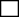  SI autorizo,   Non acepto, que se faciliten datos existentes na miña solicitude ante o Concello a Asociacións non gubernamentais, para facilitar a xestión solicitada por min .DATA E SINATURA DA PERSOA INTERESADAINFORMACIÓN BÁSICA SOBRE PROTECCIÓN DE DATOSNOMEAPELIDOSDATA NACEMENTODNI/NIE TELÉFONOCORREO ELECTRÓNICOPARENTESCO COA PERSOA DEPENDENTEIDADE DA PERSOA DEPENDENTEENFERMIDADES DA PERSOA DEPENDENTERESPONSABLE Concello de TuiFINALIDAD Inscrición como demandante de praza de formación organizada polos Servizos Socias Comunitarios Municipais.LEXITIMACIÓN Misión de interese público o exercicio de poderes públicos e cumprimento de una obrigación legal (ordenanza municipal)DESTINATARIOS Non se cederán datos a terceiros, salvo obriga legalDEREITOS Asístenlle os dereitos de acceso, rectificación, cancelación, oposición, potabilidade e limitación.INFORMACIÓN ADICIONALDispón da información adicional e detallada sobre Protección de Datos na nosa  web   www.tui.gal no apartado de políticas de privacidade